Nuage avec poinçon pétonclePoinçonner dans une feuille de scrap un pétonclePlacer sur votre carton et appliquer de la craie bleue vers le hautReplacer l’image et appliquer de la craieRépéter les étapes 2 et 3 pour former les étages de nuageTravailler du haut vers le bas du carton blanc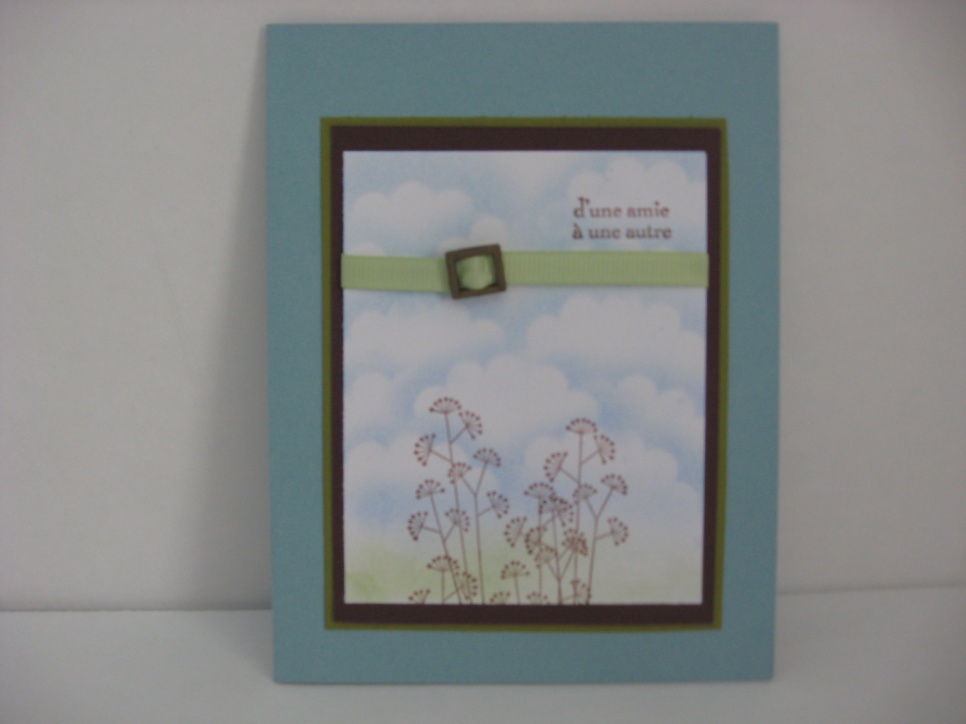 